Spring Term First Half 2022                                                                                                                                  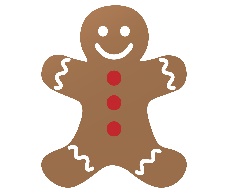 